Trilogy Health & Wellness Center510 Swanson Road, Tyrone, GA 30290       770.964.5230      www.trilogywellness.comPATIENT INFORMATIONName:_____________________________________________________________________________________________________  Date:__________________________		Last					FirstDate of Birth:________________________________________	Sex:  Male___  Female:___		SSN:____________________________________Marital Status:	Single___   Married___   Divorced___   Widowed___   Minor___Address:____________________________________________________________________________________________ City:__________________________________State:__________   	Zip:__________________   Email:___________________________________________________________________________________________Phone (H):________________________________________  Cell:________________________________________ Work:____________________________________Would you like a phone reminder? Yes___  No___	Would you like an email reminder? Yes___   No___Can we leave a voicemail message?  Yes___   No___Emergency Contact:__________________________________________________________ Contact Phone Number:__________________________________Relationship:_________________________________ Who referred you to our office:__________________________________________________________PATIENT INFORMATIONIs this visit due to an accident? Yes___   No___  If Yes, what type? Auto___ Work___ Other____________________________________________Has it been reported? Yes___   No___  If Yes, to whom?__________________________________________________________________________________Have you completed the Trilogy AA (Auto Accident) Form?______________________________ (please ask front desk for a copy)PATIENT INFORMATIONDo you have health insurance? Yes___  No___   Name of Carrier_________________________________________________________________________Do you have secondary insurance? Yes___  No___  Name of Carrier_____________________________________________________________________Is it an HMO?  Yes___  No___Name of the person who is the policy holder of this insurance:_________________________________________________ DOB:_________________Relationship to patient (if other than self):_________________________________________ Contact Number:__________________________________ID#:_________________________________________________________________ Group #:______________________________________________________________ Member Services Phone Number_________________________________________________________________________________________________________PATIENT INFORMATIONI certify that I (or my dependent) have insurance with _____________________________ and I AUTHORIZE, REQUEST AND ASSIGN MY INSURANCE COMPANY TO PAY DIRECTLY TO THE PHYSICIAN/MEDICAL PRACTICE INSURANCE BENEFITS OTHERWISE PAYABLE TO ME. I understand that I am financially responsible for all charges whether or not paid by insurance. I hereby authorize the doctor to release all information necessary, including the diagnosis and the records of any exam or treatment rendered to me, in order to secure the payment of benefits. I authorize the use of this signature on all insurance claims, including electronic submissions.A patient coming to the doctor gives their permission and authority to care for the patient in accordance with appropriate tests, diagnosis, and analysis. The clinical procedures performed are usually beneficial and seldom cause any problem. In rare cases of underlying physical defects, deformities or pathologies may render the patient susceptible for injury. The doctor will not provide specific healthcare, if they are made aware of such problems prior to treatment. It is the responsibility of the patient to make it known to the doctor. Patient Signature (X):___________________________________________________________________________________  Date:____________________________Signature of Parent/Guardian:__________________________________________________________________________ Date:___________________________HEALTH HISTORYPatient Name___________________________________________________________	DOB__________________________Please check to indicate if you are currently experiencing any of the following conditions:__Neck Pain/Stiffness		__Pins/Needles in Arms	__Light Bothers Eyes		__Sudden Weight Loss	__Nausea__Back Pain/Stiffness		__Pins/Needles in Legs	__Depression		__Loss of Taste		__Cold Feet__Arm/Hand Pain		__Fatigue			__Nervousness		__Loss of Memory		__Chest Pain__Leg/Knee Pain		__Sleeping Difficulties		__Tension			__Jaw Problems		__Fever__Headaches		__Loss of Smell		__Cold Sweats		__Constipation		__Fainting__Dizziness		__Allergies			__Stomach Problems		__Shortness of Breath	__Hypertension__Asthma			__Blurred Vision		__Night Pain		__Bowel/Bladder ChangesPlease check to indicate if you have ever had any of the following:__Aids/HIV		__Cataracts		__Hernia		     __Osteoporosis		__Suicide Attempt__Alcoholism		__Chemical Dependency	__Herniated Disc	     __Pacemaker		__Thyroid Problems__Allergy Shots		__Chicken Pox		__Herpes		     __Parkinson’s Disease	__Tonsillitis__Anemia			__Diabetes		__High Cholesterol	     __Pinched Nerve		__Tuberculosis__Anorexia		__Emphysema		__Kidney Disease	     __Pneumonia		__Tumors/Growths__Appendicitis		__Epilepsy			__Liver Disease	     __Polio			__Typhoid Fever__Arthritis			__Fracture			__Lung Diseas    	     __Prostate Problems	__Ulcers__Asthma			__Glaucoma		__Measles		     __Prosthesis		__Vaginal Infections__Bleeding Disorder		__Goiter			__Migraines	     __Psychiatric Care		__Venereal Diseases__Breast Lump		__Gonorrhea		__Miscarriage	     __Rheumatoid Arthritis	__Lung Disease__Bronchitis		__Gout			__Mononucleosis	     __Rheumatic Fever		__Other_______________________Bulimia			__Heart Disease		__Multiple Sclerosis   	     __Scarlet Fever		     ___________________________Cancer			__Hepatitis		__Mumps	     	     __Stroke		Are you currently under drug and/or medical care? __No  __Yes, explain:________________________________________________________________________________________________________________________________________________________________________Please list ALL Medications and the respective doses you are currently taking:_____________________________________________________________________________________________________________________________________________________________________Please list any surgeries and/or hospitalizations you have had (type & date):______________________________________________________________________________________________________________________________________________________________________Please list any medication allergies:_______________________________________________________________________________________________________________________________________________________________________________________________________Environmental allergies:________________________________________________________________________________________________________________________________________________________________________________________________________________Please list any supplements (vitamins, herbs, minerals) you are taking:_________________________________________________________Is there a family history of the following conditions?  (Indicate family member including parents, grandparents, & siblings)__Heart Disease	Family Member_________________________		__Diabetes      Family Member___________________________Cancer		Family Member_________________________		__Arthritis       Family Member_________________________Do you exercise: 	__Frequently	__Moderately	__Occasionally	__Other__________________________________________Do your work activities mostly involve:	  __Sitting	__Standing	__Light Labor	__Heavy LaborDo you sleep on your:	__Back	__Side	__Stomach	Do you use cervical pillows: 	__Yes	__NoWhat is your daily /weekly intake of the following:Caffeine_________cups/day		Alcohol____________drinks/week	Cigarettes____________packs/dayDrugs___________		Water_______________	Salty Foods__________________	Sugary Foods__________________________________________________________________ ___________________________________Signature of Patient or Legal Representative							Date		Welcome to Trilogy Health & Wellness Center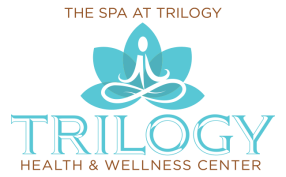 AUTHORIZATION OF USE AND DISCLOSURE OF PROTECTED HEALTH INFORMATION (HIPPA)I, _________________________________________________________, authorize Trilogy Health & Wellness Center, doctors and staff: to disclose information regarding my medical treatment and diagnosis and information regarding my financial account with the following designated individuals or organizations. (This includes any insurance company’s pertaining to my eyecare.)Name of the persons I authorize release of information to (Another doctor’s office or family member) you may revoke at any time.  (If the person is not listed we cannot disclose or speak with them)Name____________________________________DOB_____________________Relationship____________________________Name____________________________________DOB_____________________Relationship____________________________Name____________________________________DOB_____________________Relationship____________________________********************************************************************************************************NOTICNOTICE OF PRIVACY  Acknowledgement of Receipt of Privacy Notice. The Health Insurance Portability and Accountability Act (HIPPA) is a federal law designated to protect the privacy of your health information.  We understand that the information about you and your health is personal, and at Trilogy Health & Wellness Center, we are committed to practicing the privacy of that information.  Because of the commitment, we must obtain your special authorization before me may use or disclose your protected health information to any party.  This office will only use and disclose personal health information to permit the office to perform its administrative duties, provide health care services, process benefit claims, process insurance claims, or email per patient authorization.I, _____________________________________________________________, have been presented a copy of the HIPPA privacy act, I have read it and understand the content.  I know that at any time I can request my own personal copy of the form.By signing below, I acknowledge that I have read/received the copy of the Notice of Privacy Practices for review. ______________________________________________________________ ___________________________________Signature of Patient or Legal Representative							Date*******************************************************************************************************NO-SHOW and CANCELLATION POLICYThe practice has a policy of charging a fee for missing an appointment of canceling with less than a 24 hour notice.  The fee is $35.00.  Obviously, acute health emergencies and family crisis sometimes occur.  However, appointments missed or cancelled for convenience, having been forgotten, or due to personal last-minute scheduling conflict will be your responsibility.  Thank you for your cooperation and understanding. _____________________________________________________________ __________________________________________Signature of Patient or Legal Representative							DateFINANCIAL POLICYThank you for choosing Trilogy Health & Wellness Center as your healthcare provider. We are committed to providing you and your family with the best available medical care. In our ongoing process to make sure that all of your medical needs are met, our billing department will be available to discuss our fees and this policy with you. We ask that all responsible parties read and sign our financial policy as well as complete the patient information forms prior to seeing the physician. Payments for all services will be due at the time services are rendered. In order to serve you better, we accept cash, check, Visa, MasterCard, Discover, and American Express. As a courtesy to you, it is the policy of Trilogy Health & Wellness Center to bill your insurance carrier, although you are ultimately responsible for the entire bill. As the responsible party, please understand:(PLEASE READ AND INITIAL THE FOLLOWING)1. Your insurance policy is a contract between you, your employer, and the insurance company. We are not a party to that contract. Our relationship is with you, not your insurance company. We will not become involved in disputes between you and your insurance carrier regarding deductibles, copayments, covered charges, secondary information and "usual and customary" charges. As your medical provider, we only supply factual information to facilitate claim processing.Initial______2. Fees for services, which include unpaid balances, deductibles, and copayments, are due at the time of service. Returned checks and unpaid balances may be subject to collection placement and collection fees.Initial_____3. All charges are your responsibility whether your insurance company pays or does not pay. If your insurance carrier does not remit payment within sixty days, the balance will be due in full from you. If any payment is made directly to you for services billed by Trilogy Health & Wellness Center, you recognize an obligation to promptly remit payment to Trilogy Health & Wellness Center.Initial_____4. I understand and agree that if I fail to make any of the payments for which I am responsible in a timely manner, after such default and upon referral to a collection agency or attorney by Trilogy Health & Wellness Center, I will be responsible for all cost of collecting money owed, including court costs, collection agency fees, and attorney fees.Initial_____********************************************************************************************************PAYMENT OPTIONS1.	Payment at the time of service. We accept cash, check, Visa, MasterCard, Discover, and American Express.2.	Insurance.  We will bill your insurance. You will be required to pay the co-pay and/or coinsurance portion upfront. You will be balanced billed when insurance pays. Our terms are net 30 days.3.	Injury.  We are happy to work with you during your Personal Injury (PI). We will accept you as a patient only with a lien from your attorney stating, once your claim is settled, we will receive immediate payment. It is your responsibility to obtain this letter from your attorney.______________________________________________________________ ________________________________________Signature of Patient or Legal Representative							Date             	 Please note: Services may vary depending on the doctor’s recommendation and your progress. Supplements are not covered by insurance and must be paid at the time of your purchase. Insurance claims will be filed at the time services are rendered. Additional services may be recommended that are not included in your protocol. These services are to be paid at the time of service.TRILOGY HEALTH & WELLNESS CENTERA WORD TO OUR PATIENTS ABOUT THE ANNUAL WELLNESS VISITDear Patient,We want you to receive wellness care – health care that may lower your risk of illness or injury.  The Affordable Care Act (ACA) covers some wellness care and important preventive services.  We want you to know how to help avoid illness and improve your health.The term “physical” is often used to describe wellness care.  But ACA does not cover a traditional, head-to-toe physical.  ACA does cover a wellness visit once a year to identify health risks and help you to reduce them.  At your wellness visit, our health care team will take a complete health history and provide several other services, depending on your age:Screenings to detect depression, risk for falling and many cancer screenings, including mammograms and colonoscopies,A limited physical exam to check your blood pressure, weight,  vision and other things depending on our age, gender and level of activity, including well-baby and well-child visits until age 21,Tests for diabetes and cholesterol,Recommendations for other wellness services and healthy lifestyle changes,Routine vaccinations are covered; although not available here at Trilogy, we can refer you as appropriate.Before your appointment, our staff will ask you some questions about your health and may ask you to fill out a form.A wellness visit does not deal with new or existing health problems. That would be a separate service and requires a longer appointment.  Please let our scheduling staff know if you need the doctor’s help with a health problem, a medication refill or something else.  We may need to schedule a separate appointment.  A separate charge applies to these services, whether provided on the same date or a different date than the wellness visit. We hope to help you get the most from your ACA wellness benefits. Please contact us with any questions. A list of covered services is available for your review.  For further information, please go to healthcare.gov.______________________________________________________________ ________________________________________Signature of Patient or Legal Representative							Date